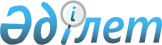 О внесении изменений в постановление акимата Успенского района Павлодарской области от 11 января 2021 года № 2/1 "Об утверждении мест размещения нестационарных торговых объектов на территории Успенского района"Постановление акимата Успенского района Павлодарской области от 10 мая 2023 года № 144/5. Зарегистрировано Департаментом юстиции Павлодарской области 11 мая 2023 года № 7337
      Акимат Успенского района Павлодарской области ПОСТАНОВЛЯЕТ:
      1. Внести в постановление  акимата Успенского района Павлодарской области "Об утверждении мест размещения нестационарных торговых объектов на территории Успенского района" от 11 января 2021 года № 2/1 (зарегистрировано в Реестре государственной регистрации нормативных правовых актов за № 7186) следующие изменения:
      заголовок указанного постановления изложить в следующей редакции:
      "Об определении и утверждении мест размещения нестационарных торговых объектов на территории Успенского района";
      пункт 1 указанного постановления изложить в следующей редакции:
      "1. Определить и утвердить места размещения нестационарных торговых объектов на территории Успенского района согласно приложению к настоящему постановлению.";
      приложение указанного постановления изложить в новой редакции согласно приложению к настоящему постановлению.
      2. Настоящее постановление вводится в действие по истечении десяти календарных дней после дня его первого официального опубликования. Места размещения нестационарных торговых объектов на территории Успенского района
					© 2012. РГП на ПХВ «Институт законодательства и правовой информации Республики Казахстан» Министерства юстиции Республики Казахстан
				
      Аким Успенского района 

Н. Мақашев
Приложение
к постановлению акимата
Успенского района
от 10 мая 2023 года
№ 144/5Приложение
к постановлению акимата
Успенского района
от 11 января 2021 года
№ 2/1
№ п/п
Точное месторасположение
Занимаемая площадь, квадратный метр
Период осуществления торговой деятельности, лет
Сфера деятельности
Близлежащая инфраструктура (торговые объекты, в которых реализуется схожий ассортимент товаров, а также объекты общественного питания)
1
Успенский сельский округ, село Успенка, улица Қазыбек би, напротив дома № 78
50
5
реализация сельскохозяйственной, продовольственной и непродовольственной продукции
Магазин "Янтарь" 
2
Успенский сельский округ, село Успенка, улица Гагарина, слева от здания автостанции
58
5
реализация сельскохозяйственной, продовольственной и непродовольственной продукции
Магазин "Рахат", магазин индивидуального предпринимателя Латун С.Б., магазин "Олжа", магазин индивидуального предпринимателя Абитанов Д.Т., магазин индивидуального предпринимателя Алькеева М.Е., магазин индивидуального предпринимателя Кожа Ж.В., магазин товарищества с ограниченной ответственностью "Я.В.М.А." , кафе "Уйгурская кухня", магазин индивидуального предпринимателя Кульмамедовой Анжелы Расуловны
3
Лозовский сельский округ, село Лозовое, улица Мира, напротив магазина "Елена"
30
5
реализация сельскохозяйственной, продовольственной и непродовольственной продукции
Магазин "Елена"
4
Равнопольский сельский округ, село Константиновка, улица Ленина, напротив дома № 42
40
5
реализация сельскохозяйственной, продовольственной и непродовольственной продукции
Магазин "Шик"
5
Ольгинский сельский округ, село Ольгино, улица Советов, напротив дома № 53 
20
5
реализация сельскохозяйственной, продовольственной и непродовольственной продукции
Магазин "Даяна"
6
Козыкеткенский сельский округ, село Козыкеткен, улица Победы, напротив здания товарищества с ограниченной ответственностью "Белоцерковский"
40
5
реализация сельскохозяйственной, продовольственной и непродовольственной продукции
Магазин индивидуального предпринимателя Пасюк Е.П.
7
Конырозекский сельский округ, село Конырозек, улица Милевского, напротив здания коммунального государственного учреждения "Аппарат акима Конырозекского сельского округа" Успенского района
50
5
реализация сельскохозяйственной, продовольственной и непродовольственной продукции
Магазин "Байтерек"
8
Новопокровский сельский округ, село Галицкое, переулок Школьный, слева от магазинов "Центральный", индивидуального предпринимателя Ураскиной В.М.
50
5
реализация сельскохозяйственной, продовольственной и непродовольственной продукции
Магазин "Центральный", магазин индивидуального предпринимателя Ураскина В.М.